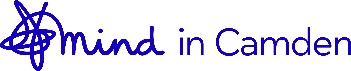 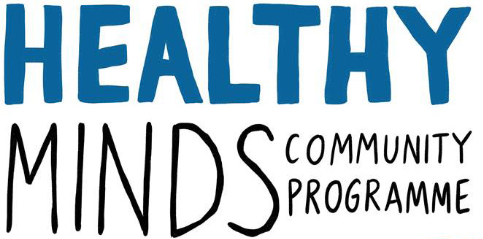 Application to become a Community Engagement VolunteerName: ……………………………………………......Address:	………………………………………...		………………………………………...		………………………………………...		………………………………………...		………………………………………...Email: …………………………………………..........          Phone: ...………………………...............................               AvailabilityHow did you hear about this volunteering opportunity? (please tick relevant category/categories)Why do you want to be a volunteer and what interests you about Mind in  in particular?ExperiencePlease describe any relevant experience that you have in relation to this role. This might include paid work, volunteering, help you have given to family and friends. If you have any experience of volunteering in a mental health setting please could you describe it. Please include dates where applicable.Please tell us about your skills or interests and about what qualities you can offer.Please tell us about any relevant training or education.Would you be willing to undergo training that is relevant to your volunteering?If you have particular requirements that we would need to consider, please could you describe them. (e.g. accessibility)?  REFERENCES & CHECKSWhatever volunteering you do for us, for however short a time, you will be a representative of Mind in Camden in a position of responsibility and trust.  As our work is with vulnerable adults and young people, we have to ask you to apply for a Disclosure and Barring Service check. We also require two references before you can begin volunteering. Are you willing to undergo a Disclosure & Barring check?  Yes/NoReferencesPlease let us have the names of two people who are willing to provide us with a reference for you.  At least one should be someone who knows you in a formal way, for a year or two, e.g. employer, social worker, tutor.  The other should be someone who has known you for at least two years.  This could be a friend.First Referee:Second RefereeWe operate an open file policy, which means that you may read your reference, unless the referee states otherwise.I confirm that the information I have given above is correct.Signature:   ……………………….......	Date:   ……………………………Thank you for completing this formPlease return your completed application form to volunteer@mindincamden.org.uk or post to:Volunteer Administrator, Mind in Camden, Barnes House, 9-15 Camden Rd, London NW1 9LQWhich days/times would you like to offer?What length of time would you like to offer (ideally a minimum of six months)?Mind in Camden websiteVolunteer BureauFrom a friendI already knew Mind in CamdenAnother organisation (please state):Other  (please state):Other  (please state):Computer experience: if you have experience of using any of the following, please tick the relevant boxes:Computer experience: if you have experience of using any of the following, please tick the relevant boxes:           Microsoft Office                                             Word                                              ExcelUsing AccessOutlookPublisher           OtherApple computersInternetSocial networking sitesWeb designOther – please describe:NameAddressEmail (Please let your referee know our request is coming – it may go to their spam folder!)Daytime telephoneOccupationIn what capacity do they know you?How long have they known you?NameAddressEmail (Please let your referee know our request is coming – it may go to their spam folder!)Daytime telephoneOccupationIn what capacity do they know you?How long have they known you?